Экологическая тропа в ДОУ «Удивительная коллекция».Паспорт станции  «Аллея птиц»Актуальность. Учитывая, что на сегодняшний день одним из приоритетных направлений ставится вопрос об охране окружающей среды, экологической грамотности, бережное и любовное отношение к природе, экологическое образование – актуальная и главная задача. Экологическое образование детей дошкольного возраста занимает большое значение, так как в этот период ребенок проходит самый интенсивный путь развития. В этот период формируются первоосновы экологического мышления, сознания, экологической культуры. Экологическое образование начинается со знакомства с объектами ближайшего окружения, с которыми ребенок сталкивается каждый день. В любом городе, поселке можно найти интересные для наблюдения природные объекты: деревья, травы, насекомых, птиц. Огромную роль в экологическом образовании детей дошкольного возраста играет практическая, исследовательская деятельность в природных условиях. Ведь в процессе детского исследования ребенок получает конкретные познавательные навыки: учится наблюдать, рассуждать, планировать работу, учится прогнозировать результат, экспериментировать, сравнивать, анализировать, делать выводы и обобщения, словом развивает познавательные способности. Экологическая тропа – это специально оборудованный, с образовательными и воспитательными целями маршрут в природных условиях, где есть экологически значимые природные объекты. Он состоит из ряда видовых точек – объектов. Экологическая тропинка, созданная в МАДОУ №42, позволяет воспитывать ребёнка через общение с природой, формировать высокую экологическую культуру поведения в природной среде, воспитывать гуманное отношение к природе, формирует систему экологических знаний и представлений, развивать эстетические чувства, участвовать в посильной деятельности по уходу за растениями, по охране и защите природы.Задачи организации экологической тропы: 1. Формирование у детей элементарных представлений о взаимосвязях и взаимодействиях живых организмов со средой обитания, бережного отношения к природным объектам. 2. Развитие устойчивого интереса детей к природе, её живым и неживым объектам и природным явлениям, потребности познания окружающего мира, вдумчивого и бережного отношения к объектам природы. 3. Формирование системы практических умений по изучению и улучшению состояния окружающей природы, умения видеть причину и следствие того или иного явления, делать выводы, строить логические суждения, то есть заложить основы экологического мышления, познания основных законов, взаимосвязи и взаимозависимости в природе. 4. Воспитание бережного отношения к природе, формирование умения ухаживать за растениями, птицами, желания наблюдать за жизнью растений, насекомых и птиц, выделять характерные особенности их внешнего вида, способов передвижения, питания, приспособления.Формы реализации 1. Разработка экологической тропы, оформление карты экологической тропы. 2. Занятия на экологической тропе. 3. Использование сказочных персонажей. 4. Эксперименты, опыты, решение проблемных ситуаций. 5. Практическая деятельность. 6. Наблюдение за живой и неживой природой. 7. Ролевые, дидактические, настольные экологические игры. 8. Продуктивная деятельность (рисование, поделки из природного материала и т.д.). 9. Чтение художественной литературы о природе, рассматривание энциклопедий. Экологическая тропа в ДОУ «Удивительная коллекция».Паспорт станции  «Аллея птиц»Птицы, рыбы, звери в души людям смотрят,Вы их пожалейте люди, не убивайте зря.Ведь небо без птиц – не небо, а море без рыб – не море,И  Земля без зверей – не Земля.Многообразие видов птиц  – показатель экологического благополучия природной среды. Питаясь семенами и плодами растений, птицы содействуют их расселению. Чтобы территория детского сада находилась под надежной  защитой пернатых помощников, необходимо изготавливать и развешивать искусственные гнезда, дуплянки, а также подкармливать зимующих птиц. Не разоряйте птичьих гнезд! Не трогайте птенцов!На территории детского сада есть объект – «Аллея птиц». На данном объекте экологической тропы размещены кормушки, скворечники для наблюдения за птицами во время прогулок с детьми.Название:  Аллея птицОбъекты для наблюдений: - Птицы (голуби, сороки, вороны, воробьи, синички, снегири) - класс теплокровных яйцекладущих позвоночных животных. Представляют собой хорошо обособленную группу, одним из наиболее характерных признаков представителей которой является покров из перьев, предохраняющий тело от неблагоприятных изменений температуры и играющий важную роль при полёте.- кормушки- домики для птиц – скворечники.Режим пользования: характер пользования:- наблюдение – за птицами, прилетающими к кормушке, поилке, скворечнику в разное время года, слушают их пение, отгадывают загадки о зимующих и перелетных птицах, узнают их на картинках.- беседа - с детьми о птицах, их особенностях, о том, чем они питаются, какую пользу приносят природе, о том, как человек может помочь птицам; предлагает насыпать корм, наполнить водой поилки, помогает сформулировать детям правила поведения в «птичьем городке».- чтение стихов, рассказов о птицах;- викторина (разгадывание загадок);- консультация для родителей «Будь другом птиц».2) запрещается:- запрещается срывать любые наземные и водные растения, а не только охраняемые;- движение по тропам должно проходить по возможности без лишнего шума;- с тропы нельзя выносить никакие сувениры природы: красивые камни, интересные коряги и т.п., с тропы можно “выносить” только знания, впечатления и фотоснимки;В зимнее время года дети подкармливают птиц, весной – обновляют и ремонтируют вместе с родителями скворечники, наблюдают за повадками птиц, ежегодно проводят праздник птиц.Цель: формировать экологическую культуру детей; прививать любовь к природе и воспитывать бережное отношение к ней; расширять представление о жизни птиц в условиях города на основе наблюдений, различать птиц по внешнему виду (воробей, синица, голубь, снегирь, сорока); закрепить знания детей о повадках птиц, особенности поведения, умение приспосабливаться к среде обитания; развивать наблюдательные способности детей, умение описывать увиденное; закреплять знания о перелетных птицах;формировать представление о жизни птиц зимой, весной, летом и осенью. Дать детям понятие о том, что летом птицам не голодно, они питаются насекомыми, семенами учить различать птиц по оперению, размеру, голосу. разучить с детьми стихи, загадки о птицах. воспитывать познавательный интерес и любовь к птицам, желание заботиться о них. Описание объектов на маршруте:Общая характеристикаПтицы - класс позвоночных животных, представители которого хорошо характеризуются тем, что тело их покрыто перьями и передние конечности видоизменены в органы полета — крылья. За редкими исключениями, птицы — летающие животные, а те виды, которые не летают, имеют недоразвитые крылья. Для передвижения по твердому субстрату птицам служат задние конечности — ноги. Таким образом, птицы, в отличие от всех других наземных позвоночных, животные двуногие.У птиц весьма энергичный обмен веществ, температура тела постоянная и высокая, сердце четырехкамерное, артериальная кровь отделена от венозной. Хорошо развиты большие полушария головного мозга и органы чувств, в особенности зрения и слуха. С биологической точки зрения наиболее характерными чертами птиц являются, с одной стороны, интенсивность обмена веществ, интенсивность хода жизненных процессов, а с другой — передвижение по воздуху путем полета. Эти две основные черты птиц в значительной мере определяют их биологию. Именно эти свойства птиц коренным образом отличают их от других групп позвоночных. Несмотря на общность эволюционного происхождения птиц и пресмыкающихся, биологические различия между этими двумя группами животных громадны. В отношении подвижности и способности преодолевать пространство птицы занимают первое место среди наземных позвоночных. Большая подвижность связана с большой работой мускулатуры, с большими затратами энергии, которые требуют быстрой и интенсивной компенсации. Несмотря на то, что легкие птиц малорастяжимы и относительно невелики, использование кислорода в них и питание организма кислородом у птиц весьма интенсивно, что объясняется действием системы воздушных мешков. Активная часть дыхательного процесса у птиц, в отличие от других позвоночных, происходит не только при вдыхании, но и при выдыхании. Значение этого для интенсификации обмена веществ в организме очевидно. Артериальная кровь полностью отделена от венозной, а работа сердца весьма энергична. В связи с этим стоит и энергичная работа пищеварительных органов: птица потребляет большое количество пищи, а усвоение ее идет быстро и очень полно. Все эти особенности тесно связаны с наличием у птиц постоянной температуры тела (а последняя — с развитием теплоизолирующего покрова из перьев). Температура тела у птиц выше, чем у млекопитающих, чаще всего она близка к 42° С.  у немногих видов спускается ниже 39° С, но нередко достигает 45 и 45,5° С. Из других весьма существенных особенностей биологии и строения птиц надо упомянуть еще об особенностях размножения. По сравнению с пресмыкающимися у птиц отмечается, во-первых, слабая интенсивность размножения, а во-вторых, сложность биологических явлений, сопутствующих размножению, и в особенности сложность явлений заботы о потомстве. Последнее как бы компенсирует невысокую плодовитость.Объекты для наблюдений: голуби, сороки, вороны, воробьи, синички, снегири.ГОЛУБЬСОРОКАВОРОНАВОРОБЕЙСНЕГИРЬСИНИЦАПРИЛОЖЕНИЕ №1СКАЗКИЛюбопытный воробейЖил-был желторотый воробей, звали его пудик. Жил он над окошком дома в теплом гнездышке. Он не умел хорошо летать. У Пудика были родители. Каждый день отец приносил в гнездо разных насекомых. Пудик был любознательный, он всегда обо всем спрашивал мать, почему дует ветер и качаются деревья? Но он многого не понимал, потому что был еще маленький. Пудик всегда высовывался из гнезда и все разглядывал. Однажды с ним произошла такая история.«В один день ему стало скучно, и он отправился путешествовать. Мать его в это время спала в гнезде. Пудик вылетел из гнезда и быстро опустился на землю, когда он прыгал по двору, кошка заметила его, но он резко поднялся, и не умело полетел. Пудик долетел до ближайшего леса и опустился на ветку большого старого дуба. Вдруг не заметно стало темнеть, и пошел мелкий дождь. Он увидел в дереве небольшое дупло и спрятался в нем. В это время мать Пудика давно проснулась, но его рядом не было. Она была очень взволнована за своего сына и полетела его искать. Она искала его над лесом и в поле, но так и не нашла. На следующее утро Пудика разбудил лучик солнца. Проснувшись, он вылетел из дупла и стал ловить мошек. Солнце светило ярко и повсюду были слышны голоса птиц. В этот день к Пудику подлетел воробей. Он был постарше его и поэтому умел хорошо летать. Они подружились, и Пудик рассказал ему, что с ним произошло. Этим временем мать полетела искать сына ближайший лес. Пудик очень хотел вернуться домой, но он не знал обратного пути. Друг его предложил полетать, и он охотно согласился. Мама тем временем долетела до леса, и, опустившись, села на молодую березу. Под вечер Пудик со своим другом пролетали над деревьями, и одно из них оказалась эта береза. Вдруг он увидел на березе свою маму, он подлетел к ней, и они вместе спустились на землю. Он был счастлив, что нашел её. Пудик попрощался с другом и вместе со своей мамой вернулись в свое гнездо».С тех пор Пудик пообещал матери, никогда не улетать из гнезда без ее согласия.Журавль и цапля (Русская народная сказка)Жили-были журавль да цапля, построили себе по концам болота избушки. Журавлю показалось скучно жить одному, и задумал он жениться.— Давай пойду посватаюсь к цапле!Пошел журавль — тяп-тяп! Семь верст болото месил, приходит и говорит:— Дома ли цапля?— Дома.— Выдь за меня замуж.— Нет, журавль, не пойду за тебя замуж, у тебя ноги долги, платье коротко, прокормить жену нечем. Ступай прочь, долговязый!Журавль, как не солоно похлебал, ушел домой. Цапля после раздумалась и сказала:— Чем жить одной, лучше пойду замуж за журавля.Приходит к журавлю и говорит:— Журавль, возьми меня замуж!— Нет, цапля, мне тебя не надо! Не хочу жениться, не возьму тебя замуж. Убирайся!Цапля заплакала от стыда и воротилась назад.Журавль раздумался и сказал:— Напрасно не взял за себя цаплю: ведь одному-то скучно. Пойду теперь и возьму ее замуж.Приходит и говорит:— Цапля, я вздумал на тебе жениться; поди за меня.— Нет, долговязый, нейду за тебя замуж!Пошел журавль домой. Тут цапля раздумалась:— Зачем отказала такому молодцу: одной-то жить невесело, лучше за журавля пойду!Приходит свататься, а журавль не хочет. Вот так-то и ходят они по сю пору один к другому свататься, да никак не женятся.Про сороку  (Алтайская народная сказка)Выбрали птицы павлина в зайсаны. Павлин широко раскрыл сияющий хвост. На шапке золотые кисти. Настоящий зайсан! Стали птицы жену ему искать. От куропатки, от кедровки, от синицы, ото всех отказался павлин: синица мала, куропатка плохо летает, кедровка худа, кукушка печально кукует... Понравилась ему только сорока: она веселая.После свадьбы павлин выщипал из своей груди темно-зеленые перья и положил их сороке на спину и на хвост. Заважничала сорока. Ничего не делает. Сидит — перебирает новые перья. Летит — новыми перьями блещет. Утром чуть свет выскочит из гнезда, и нет ее до ночи.— Куда ты спешишь, сорока? — спрашивает ее павлин.—Куда хочу.— Где ты была, сорока?— Где хотела.Рассердился павлин. Еще затемно, пока сорока спала, он тихо слетел с гнезда и спрятался за кустом акации. Утром сорока распахнула свою крытую черным шелком шубу и полетела, сверкая белой оторочкой.Павлин — за ней. Они прилетели к жилью человека. Сорока тут же спустилась на помойку и стала клевать отбросы.— Как тебе не стыдно?! — крикнул павлин. — Сейчас же лети домой!А сорока даже не оборачивается: клюет да клюет. Подлетел к ней павлин, стукнул ее клювом по голове.— Больше, — говорит, — ты мне не жена! С тех пор, роясь в отбросах, сорока все головой вертит и детей своих учит:— Один раз клюнь, а пять раз оглянись — не то павлин прилетит, по голове стукнет.Крепко помнят это сорочьи дети. Клюнут раз — и обернутся. Клюнут — и вокруг поглядят.Умная ворона (Ассирийская народная сказка)Увидела раз жаждущая ворона кувшин, подлетела к нему и видит, что воды в нем мало, почти на дне. - Горлышко у кувшина узкое, – подумала ворона, – не удастся напиться. Думала, думала ворона, что ей делать, и придумала. Решила она набрать камешки и набросать в кувшин. Так и сделала. Вода мало-помалу поднялась до такого уровня, что ворона смогла утолить жажду.Мораль: вначале обдумай, а потом приступай к делу.ПРИЛОЖЕНИЕ № 2 ЗАГАДКИНебольшая пестрая птицаНе боится зимой простудиться,Угощенье наше ей снится.Прилетает к нам часто ...(Синица)Буян-мальчишкаВ сером армячишкеПо дворам шныряет,Крохи собирает.(Воробей)Окраской - сероватая,Повадкой - вороватая,Крикунья хрипловатая –Известная персона.Кто она?..(Ворона)Алый низ и черный хвост,Воробья побольше рост,Толстый клюв раздался вширь –До чего красив ...(Снегирь)Вертится, стрекочет,Весь день хлопочет.Все стрекочет и вертится,Ей на месте не сидится,Длиннохвоста, белобокаВороватая ...(Сорока)Подбирает он проворноКинутые ему зернаИ гнездится на карнизеНаш любимый ...(Голубь сизый)ПРИЛОЖЕНИЕ №3 СТИХИПтиц весной отпускают на волю,Путь подальше они улетают.Пусть в лесу, на лугу или в полеКак положено гнезда свивают.Чтобы осенью сбиться им в стаи,За леса и моря потянуться.Чтоб нам вслед им глядеть, провожая,Чтоб встречая весной, улыбнуться.Пусть листва, отрываясь от веток,Землю голую сплошь устилает,Пусть весной, с возрождением света,На ней новая жизнь прорастает.Пусть цветы появляются в мае,Чтобы в срок им успеть развернуться,Чтоб потом незаметно растаять,Чтобы вовремя в землю вернуться.В этой жизни, такой бесполезной,Попадаются яркие метки:Это бабочки пляска над бездной,Это листик на кончике ветки,Это лиственниц мокрые платья,Это песня дрозда на восходе...Ничего, что приходится плакать!Без следа ничего не проходит.Отпущу свою душу на волю...Пусть подольше она полетает:Над домами, над лесом, над полем...Как души ей твоей не хватает!Чтоб лететь им вдвоем в общей стае,Чтоб к далекому солнцу тянуться,Чтоб как дым понемногу растаять,Чтоб на землю вовек не вернуться...*****Листья с веток опадают.Лить дожди не устают.Улетают птичьи стаи,направляются на юг.Но остался сизый голубьзимовать на ветках голых.По деревьям вверх и внизскачет стайка птиц-синиц.Птица клёст в гнезде ютится,а ворона — у окна.Помогите встретить птицам день,когда придёт весна.Прогуляйтесь по опушкам,подарите им кормушки.Даже с севера снегирьприлетит на этот пир.                           Татьяна Бокова*****По вечерам в пасть к бегемотуЛетает птичка на работу...Удобней чистить зубы птичкой,Чем зубочисткой или спичкой!                            Андрей Усачев*****Приучите птиц в морозК своему окну,Чтоб без песен не пришлосьНам встречать весну.*****Для чего, певунья птичка,Птичка резвая моя,Ты так рано прилетелаВ наши дальние края?Заслонили солнце тучи,Нёбо всё заволокли;И тростник сухой и жёлтыйКлонит ветер до земли.Вот и дождик, посмотри - ка,Хлынул, словно из ведра;Скучно, холодно, как будтоНе весенняя пора!..                           Алексей ПлещеевПой-ка, подпевай-ка:Десять птичек – стайка.Эта птичка – соловей,Эта птичка – воробей.Эта птичка – совушка,Сонная головушка.Эта птичка – свиристель,Эта птичка – коростель,Эта птичка – скворушка,Серенькое пёрышко.Эта – зяблик.Эта – стриж.Эта – развесёлый чиж.Ну, а эта – злой орлан.Птички, птички – по домам!                        Токмакова Ирина*****Мы кормушку смастерили.Мы столовую открыли.Воробей, снегирь - сосед,Будет вам зимой обед!В гости в первый день неделиДве синицы прилетели,А во вторник - снегири,Ярче утренней зари!Три вороны были в средуМы не ждали их к обеду.А в четверг со всех краев -Десять жадных воробьев.В пятницу в столовой нашейГолубь лакомился кашей.А в субботу на пирогПрилетело семь сорок.*****Птичка летает,Птичка играет,Птичка поёт;Птичка летала,Птичка играла,Птички уж нет!Где же ты, птичка?Где ты, певичка?В дальнем краюГнездышко вьешь ты;Там и поешь тыПесню свою.               Василий Жуковский*****Маленькая птичкаПрилетела к нам, к нам, к нам.Маленькой птичкеЗернышек я дам, дам, дам.Маленькая птичкаЗернышки клюет, клюет.Маленькая птичкаПесенки поет, поет.Нина НайденоваПРИЛОЖЕНИЕ № 4ПОДВИЖНЫЕ ИГРЫ«ТРЕТИЙ ЛИШНИЙ».Цель: закреплять знания о многообразии птиц.Ход игры. Воспитатель называет птиц вперемешку, кто заметит ошибку, должен хлопнуть в ладоши (воробей, ворона, муха, снегирь и т.д.).«ЧТО ЭТО ЗА ПТИЦА?»Цель: учить детей описывать птиц по их характерным признакам.Ход игры. Дети делятся на две группы: одна группа описывает птицу (или загадывает загадки), а другая должна угадать, что это за птица. Затем группы меняются местами.«ПТИЦЫ».Цель: закреплять умение классифицировать и называть животных, птиц, рыб.Ход игры. Дети становятся в круг. Ведущий называет птицу (рыбу, животное, дерево…), например, «воробей» и передаёт мяч соседу, тот называет «ворона» и т.д.  Кто не сможет ответить, тот выходит из круга.«НЕ ЗЕВАЙ!» (птицы зимующие, перелётные).Цель: развивать слуховое внимание, быстроту реакции.Ход игры. Воспитатель даёт всем детям названия птиц и просит внимательно следить: как только прозвучит их название, они должны встать и хлопнуть в ладоши; кто прозевает своё название, выходит из игры.«ИСПРАВЬ ОШИБКУ».Цель: учить детей понимать смысл предложения.Ход игры. Воспитатель читает предложения. В них допущены ошибки, которые ребята должны исправить.Воробей ходит по земле.Ворона долбит дерево.Клест клюет  сало, и т.д.«ПТИЧКИ И КОШКА»Цель: упражнять в мягком спрыгивании, приземлении на полусогнутые ноги; в умении вступать в игру по сигналу; в соблюдении правил игры.Ход: 3-4 ребенка изображают птичек, остальные птенчики, один ребенок - кошка. Перед началом игры птицы и птенчики находятся на деревьях - скамейках, пеньках, бревнах. Кошка на расстоянии 20-30 шагов от птичек в круге, нарисованном на полу.Птицы слетают с деревьев (спрыгивают), летят на площадку и спустя некоторое время зовут птенцов. Они также спрыгивают, присаживаются на корточки (клюют корм), летают. По сигналу «кошка» птицы улетают на деревья - залезают или впрыгивают на возвышение, кошка пытается поймать птиц. Пойманный становится кошкой.Правила: птенцы вылетают только по зову птиц; дети бегают только в пределах площадки; кошка не может ловить того, кто стоит на возвышении. «СОВУШКА» Цель: упражнять в беге с выполнением ролевых движений; в умении быстро реагировать на звуковой сигнал, сохранять статичность позы некоторое время; развивать выдержку; организованность.Ход: все дети - птички, бабочки и т.д., один - сова, которая находится в стороне площадки. По сигналу «день» птички разлетаются. На сигнал «ночь» все останавливаются и стоят неподвижно. Вылетает сова, высматривая тех, кто шевелится, и забирает в гнездо. Через 15-20 сек. Снова дается сигнал «день». Варианты: можно подавать такие сигналы «день наступает - все оживает», «ночь наступает - все замирает»; или сигналы могут быть музыкальные: день - громкая музыка, ночь - тихая.«ПТИЧКИ И КОШКА» Цель: упражнять в мягком спрыгивании, приземлении на полусогнутые ноги; в умении вступать в игру по сигналу; в соблюдении правил игры.Ход: восп-ль выкладывает круг из веревки или шнура. Дети становятся по кругу с внешней стороны. Одного ребенка назначают водящим - кошкой (вороной), которая находится в центре круга; Кошка засыпает, а птички прыгают в круг, летают. По сигналу вос-ля кошка просыпается, произносит: «Мяу!», и начинает ловить птичек, а они улетают за пределы круга. Пойманных птичек кошка оставляет около себя. Игра повторяется с другим водящим, после того, как предыдущий поймает 4-5 птичек.Правила: ловить можно только тех птичек, которые находятся в кругу.Усложнение: дети не прыгают по кругу, а только впрыгивают и выпрыгивают;«ВОРОБЫШКИ И АВТОМОБИЛЬ»Цель: развивать умение рассредоточиваться по всей площади зала; быстроту реакции; пространственную ориентацию; формировать потребность в двигательной активностиХод: на одной стороне зала размещают скамейки, на них сидят воробышки. На другой обозначают место для гаража. «Воробышки вылетают из гнезда» - говорит вос-ль, и дети прыгают со скамейки (20см), бегают врассыпную, подняв руки в стороны. Раздается гудок, и появляется «автомобиль» - ребенок, в руках которого руль. Воробышки быстро улетают в свои гнезда. Автомобиль возвращается в гараж. Игра повторяется.«ПТИЧКА И ПТЕНЧИКИ» Цель: упражнять в умении использовать для игры всю площадку; выполнять игровые действия; изменять направление движения по сигналу; формировать потребность в двигательной активности.Ход: Дети делятся на группы по 5—6 человек. Каждая группа имеет свой домик — гнездышко (начерченный мелом круг, положенный на пол большой обруч или связанная за концы веревка и т. п.). Малыши, сидя на корточках, изображают птенчиков в гнездышках, воспитатель — птичку. На слова «Полетели — полетели!» птенчики выпархивают из гнездышек и стараются улететь за кормом подальше. На слова воспитателя «Полетели домой!» птенчики возвращаются в свои гнездышки. Игра повторяется 3—4 раза.Правила: Педагог следит, чтобы дети-птенчики действовали по сигналу, напоминает, что нельзя залетать в чужое гнездышко, улетать надо подальше от дома — там больше корма.«ВОРОБЫШКИ И КОТ»Цель: упражнять в мягком приземлении на полусогнутые ноги; в умении быстро реагировать на сигнал; бегать с увертыванием.Ход: Дети стоят на скамеечках или на больших кубиках, разложенных на полу по одну сторону площадки. Это воробышки на крыше. В стороне сидит кот (воспитатель или кто-нибудь из детей). Кот спит. «Воробышки полетели», - говорит воспитатель. Воробышки спрыгивают с крыши, расправив крылья, разлетаются во все стороны. Но вот просыпается кот. Он произносит «мяу-мяу» и бежит ловить воробышков, которые прячутся на крыше. Пойманных кот отводит к себе в дом. Игра повторяется 5—6 раз. «ПТИЧКИ В ГНЕЗДЫШКАХ»Цель: упражнять в беге в разных направлениях с одновременным выполнением махов прямыми (согнутыми) руками; развивать пространственную ориентацию; реакцию.Ход: дети делятся на 3-4 группы и становятся внутри гнезда (обручей или кругов из шнуров). По сигналу вос-ля «полетели» - вылетают из гнезда и разбегаются по всему залу, выполняя ролевые действия. По сигналу «птички, в гнезда» - убегают на свои места. Повторяется 3 раза.«ВОРОБЫШКИ» Цель: упражнять в ходьбе и беге на выносливость; продолжать совершенствовать навыки смены направления движения по сигналу.Ход: дети стоят в шеренге (или на своих местах - в гнездах). Утром воробышки просыпаются - потягиваются, расправляют крылья, чистят клювы, выпрыгивают из гнезда и летят. По сигналу «полетели» звучит музыка и воробьи свободно летают по залу. Как только музыка прекращается, звучит сигнал «в гнезда», и дети быстро занимают свои места.«ПОПРЫГАЙ КАК….» Цель: упражнять в умении передавать образ животного в движении; развивать положительное отношение к самостоятельному выполнению движений; воображение в передаче образных движений.Ход: дети изображают прыжки животных, птиц, насекомых, которых знают. Воспитатель проходит мимо и старается угадать, если она ошиблась, дети говорят: «Нет, не угадали», и сами называют животное. Если угадала: Правильно, угадали».Образовательная деятельность для подготовительной группы «Птицы – наши друзья»Программное содержание:-развивать связную и диалогическую речь;-развивать коммуникативную функцию речи;-уточнять и систематизировать знания детей о зимующих и перелетных птицах активизировать словарь по данной теме;-развивать способность детей сравнивать, обобщать, логически мыслить;- Развивать умение ориентироваться на листе;-познакомить детей с правилами поведения в лесу,- Учить сопоставлять правила с символическими  знаками;-развивать чувство партнерства и сотрудничества;-воспитывать бережное отношение к природе и заботу о птицах;Оборудование:Мультимедийная система; заставка с изображением голубя, заставка  с изображением зимующих и перелетных птиц, запрещающие знаки (экологические), 2 карточки с изображением ели и дуба, фишки по количеству игр и заданий, картинки с изображением птиц.Предварительная работа: Чтение художественных текстов; К.Паустовский «Растрепанный воробей», Д. Мамин- Сибиряк «Серая шейка», В. Бианки «Птичья столовая», Г.Х. Андерсен «Дикие лебеди, Гадкий утёнок», А. Пушкин «Сказка о царе Салтане», р. н. сказки: «Гуси- лебеди», «Иван царевич и серый волк».Наблюдение за птицами в природе и на участке детского сада. Рассматривание птиц на иллюстрациях и сюжетных картинках, отгадывание загадок, беседы по теме. Игры: «Узнай по описанию» «Чей домик», «Зоологическое лото», «Птичья полька», «Совушка- сова».Рекомендации родителям: посетить зоопарк, наблюдать за птицами, соблюдать правила поведения на природе.Ход ОД:Воспитатель:Ребята, к нам в детский сад прилетел почтовый голубь и принес  письмо. Интересно о чем оно? Открывайте конверт, доставайте письмо и давайте его прочитаем. (Воспитатель читает письмо): «Здравствуйте, дорогие ребята! Пишет вам лесник Иван Иванович. В нашем лесу случилась беда: радуга  потеряла свои цвета и птицы перестали петь!  И только вы можете вернуть цвета радуге и голоса птицам. Для этого вам нужно выполнить задания, которые находятся в  конвертах. Пронумерованные конверты с заданиями я разместил на дереве».(Воспитатель обращает внимание детей на дерево с конвертами.) Воспитатель:Ребята! Как Вы думаете, с которого по счету конверта нам нужно начинать выполнять задания? (ответы детей)  Возьмите конверт, откройте его и достаньте письмо.(воспитатель читает письмо):«Ребята, разместите птиц по местам. Посмотрите, на мольбертах условные обозначения. Рассмотрите их, и скажите, что они означают». (ответы детей)Условные обозначения:         перелетные птицы –Зимующие птицы –Воспитатель:Ребята, возьмите по одной картинке, рассмотрите, какая на ней изображена птица, и поместите её на мольберт с тем условным обозначением, который её подходит. (дети выполняют задание)(после выполнения задания воспитатель обращает внимание детей на то, что они объединились в две команды)Воспитатель: Ребята,  у нас стало две команды, придумайте названия своим командам и представьте их (дети договариваются). А теперь проверьте друг у друга правильность выполнения задания.(После выполнения задания на экране появляется радуга и у нее появляется первая красная дуга!)        Воспитатель:        Ребята, под каким номером будет следующий конверт?        (дети называют номер)        Воспитатель:        Снимайте и открывайте его. Здесь вопросы от Ивана Ивановича.Я буду задавать вопросы каждой команде по очереди.Птица, призванная лучшим певцом в мире?Птица, лучший почтальон?Птица, которая не растит своих птенцов?Какие птицы служили Бабе-Яге.Какая птица снесла бабе и деду золотое яичко?С какой птицей дружит Винни-ПухКакая птица не летает?В какую птицу превратился гадкий утёнок?Какая птица славится своим необычным хвостом? Птицы, с которыми путешествовал Нильс. Птицы, которые взяли лягушку в теплые края.Птица, клюв которой по силе можно сравнить с отбойным молоткомВоспитатель:Ребята, вы правильно ответили на все вопросы, и у радуги появился еще   один цвет(оранжевый).Подойдите к дереву снимайте и открывайте следующий конверт. Под каким он номером? (ответы детей) В нем тоже письмо с заданием от Ивана Ивановича и он предлагает нам игру «Угадай птицу».Подойдите к столу, на котором лежат картинки. Каждая команда выберет по две картинки с изображением птиц. Первая команда  расположит на мольберте одну картинку так, чтобы другая команда  не видела ее и сообщит: «Мы загадали картинку, угадайте какую».Другая команда должна отгадать эту птицу, называя повадки, внешний вид, место обитания и т.д.(дети выполняют задание, команды работают по очереди)Воспитатель: Молодцы ребята, вы справились с заданием, и у радуги появился еще один цвет (желтый).Снимайте следующий конверт. Какой он по счету? (ответы детей),  что же нам еще предлагает Иван Иванович? (воспитатель читает письмо):«Дети, я знаю, что вы любите играть. И предлагаю еще одну интересную игру. Она называется «Птичья полечка». Правила игры таковы: когда звучит музыка, вы танцуйте, но как только музыка прекратится, вы остановитесь, и выполняете движения: если услышите название зимующей птицы – вы присаживаетесь, а если перелетной – разведите руки в стороны. Будьте внимательны! правильное выполнение задания в этой игре, поможет вернуть еще один цвет радуге. Раз, два, три – музыка, звучи!»(игра повторяется 3-4 раза)Воспитатель:Молодцы, ребята! Вот еще одна дуга радуги заиграла своим цветом! (зеленый)Нам надо снять следующий  конверт под номером… ? Что же еще нам пишет Иван Иванович?!(воспитатель читает письмо):«Ребята, в нашем лесу много птиц, как-то они сели в ряд и затеяли спор, какая из них может быть лишней. Помогите им разрешить спор».Воспитатель: Ребята, рассмотрите птиц на картинках, расположенных на мольберте, назовите их. Скажите, какая птица может быть лишней, объясните, почему вы так считаете.(на мольберте выставляются сначала картинки для первой команды, потом для второй, команды выполняют задание по очереди и объясняют свой выбор)Воспитатель: Молодцы ребята. В каждом ряду любая птица может быть по определенному признаку лишней, но все птицы важны и нужны!Вот и радуга изменилась, и у нее появился еще один цвет (голубой), а нам осталось открыть еще один конверт и он под номером…, снимайте его и давайте прочитаем, что нам еще предлагает выполнить Иван Иванович.(дети снимают конверт, называют цифру, воспитатель читает письмо):«Ребята, я предлагаю вам игру, выполнив задания которой вы поможете птицам найти свои дома. Игра называется «Найди дом для птицы», послушайте правила игры, которые вам прочитает воспитатель».Воспитатель: Ребята, посмотрите в центре экрана птица, назовите ее. Вокруг нее картинки с разными гнездами. Рассмотрите их внимательно, найдите гнездо этой птицы и назовите, где оно расположено на экране. Для этого вам нужно пользоваться словами:  в верхнем углу слева, справа в среднем ряду, в нижнем ряду посередине …Воспитатель: Вы отлично справились с этим заданием, и радуга получила еще один цвет (синий).Воспитатель: А вот и последний конверт, под номером (7), снимайте и открывайте, а в нем какие-то интересные знаки. Рассмотрите знаки и расскажите, что они обозначают? (ответы детей).- Нельзя шуметь в лесу.                - Нельзя разжигать огонь- Нельзя разбрасывать мусор                - Нельзя разорять муравейники- Не разорять гнезда.                        - Не стрелять из рогаткиВоспитатель: Молодцы! Как здорово вы все объяснили!Так что же нам рассказали знаки? (ответы детей)Вы справились с последним заданием лесника Ивана Ивановича, и посмотрите: радуга засияла всеми своими цветами! Назовите их. (ответы детей)А сейчас,  прислушайтесь, что мы слышим? (включается запись со звуком пения птиц) (Голоса птиц ).А голос  какой птицы вы услышали?(ребенок читает стихотворение о птицах)Валерий Шульжик 
«У КАЖДОЙ ПТИЦЫ МУЗЫКА СВОЯ...»На экране появляется картинка с изображением Лесника,Воспитатель:Ребята, Лесник благодарит вас за помощь, посылает вам в подарок книгу «Энциклопедия о птицах».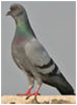 Голуби живут по всему земному шару, кроме полярных и антарктических районов. Особенно много их в Австралии и на Малайском архипелаге. Науке известно свыше 300 видов диких голубей. Впервые человек одомашнил голубя ещё пять тысяч лет назад. С тех пор эти птицы неразлучны с человеком.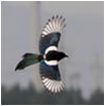 У сороки есть прозвище - белобока. По бокам перышки у неё белые, а голова, крылья и хвост чёрные, как у ворона. Очень красив у сороки хвост - длинный, прямой, будто стрела. Перья на нём не просто чёрные, а с красивым зеленоватым отливом.Сороку невозможно спутать ни с одной другой птицей. В природе сороку можно безошибочно определить по голосу с типичным звучанием "ча, ча, ча". Всем известна, её привычка красть и прятать блестящие предметы. Сорока обычно селится в открытом месте с множеством деревьев и кустов. Она избегает густого леса.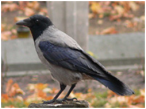 Предпочтение отдает городам, населенным пунктам. Всеядна. Эти сообразительные птицы пpeкрасно приспособились к соседству человека. В последние годы они, например, научились систематически проверять вывешенные зимой за окно сумки с продуктами. Умеют поднимать крыши скворечников, если они не прикручены проволокой.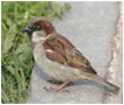 Предпочтение отдает городам, населенным пунктам. Всеядна. Эти сообразительные птицы пpeкрасно приспособились к соседству человека. В последние годы они, например, научились систематически проверять вывешенные зимой за окно сумки с продуктами. Умеют поднимать крыши скворечников, если они не прикручены проволокой.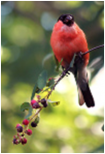 Внешний вид. Птица чуть крупнее воробья, очень плотного сложения, голубовато-серая сверху с черными шапочкой, подбородком, крыльями и хвостом, белыми надхвостьем и полосой на крыле. Молодые птицы без черной шапочки. Полоса на крыле чисто-белая; щеки и грудь у самцов красные, у самок и молодых птиц — буровато-серые. Голос — мягкое протяжное “дню” или “фью-фью”; песня трескучая, с флейтовыми и свистовыми звуками. Местообитания. Живет в лесах (избегает только чистые сосняки) с густым подлеском, в садах и парках. Летом снегирь обитает как в густых лесах, так и в редколесьях на краях гарей и вырубок, но держится очень скрытно и редко попадается на глаза. Зато зимой не заметить разноцветную стайку снегирей просто невозможно. Питание. Питается преимущественно семенами, почками и ягодами. Кормясь ягодами, выедает из них семена, а мякоть плодов выбрасывает.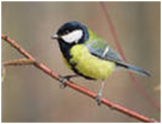 Хорошо заметная, подвижная птица величиной с воробья (масса тела 15-21 г). Голова, горло, подхвостье черные. Щеки и пятно на затылке белые. Грудь и брюшко ярко-желтые с черной продольной полосой и 'галстуком', более широкими у самцов. Хвост и крылья серо-голубые, спина зеленая. У самок 'галстук' доходит только до брюшка. Распространена в лесной зоне России от западных границ до тихоокеанского побережья и на Кавказе. Обитательница лиственных и смешанных лесов, садов и парков. Ведет оседлый и кочующий образ жизни. Питается в основном насекомыми.